Cynllun Gweithredu ar gyfer Aur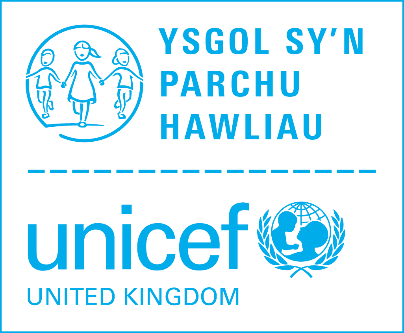 Rydym yn cydnabod bod gallu plant a phobl ifanc yn ddibynnol ar oedran a gallu ac ni ellir bob amser gael ei ddangos, yn enwedig mewn lleoliadau meithrin ac anghenion ychwanegol. Ym mhob cyd-destun, dylai egwyddorion cydraddoldeb, urddas, parch, di-wahaniaethu a chyfranogiad fod yn 'weledol o gwmpas yr ysgol' ac yn cael eu deall a'u drafod gan oedolion.Enw'r ysgolAwdurdod LleolPennaethCydlynydd RRSADyddiadFfrwd A: Addysgu a dysgu am hawliauMae Confensiwn y Cenhedloedd Unedig ar Hawliau'r Plentyn (CHP) yn cael ei hysbysu i blant, pobl ifanc ac oedolion, sy'n defnyddio'r gyd-ddealltwriaeth hon i weithio ar wella lles plant, gwella ysgolion, cyflwyno cyfiawnder byd-eang a byw'n gynaliadwy.Ffrwd A: Addysgu a dysgu am hawliauMae Confensiwn y Cenhedloedd Unedig ar Hawliau'r Plentyn (CHP) yn cael ei hysbysu i blant, pobl ifanc ac oedolion, sy'n defnyddio'r gyd-ddealltwriaeth hon i weithio ar wella lles plant, gwella ysgolion, cyflwyno cyfiawnder byd-eang a byw'n gynaliadwy.Ffrwd A: Addysgu a dysgu am hawliauMae Confensiwn y Cenhedloedd Unedig ar Hawliau'r Plentyn (CHP) yn cael ei hysbysu i blant, pobl ifanc ac oedolion, sy'n defnyddio'r gyd-ddealltwriaeth hon i weithio ar wella lles plant, gwella ysgolion, cyflwyno cyfiawnder byd-eang a byw'n gynaliadwy.Ffrwd A: Addysgu a dysgu am hawliauMae Confensiwn y Cenhedloedd Unedig ar Hawliau'r Plentyn (CHP) yn cael ei hysbysu i blant, pobl ifanc ac oedolion, sy'n defnyddio'r gyd-ddealltwriaeth hon i weithio ar wella lles plant, gwella ysgolion, cyflwyno cyfiawnder byd-eang a byw'n gynaliadwy.CyflawniadWrth gyrraedd AurRAGCamau Gweithredu - BETH, pwy, prydMae plant, pobl ifanc a chymuned ehangach yr ysgol yn gwybod am Gonfensiwn y Cenhedloedd Unedig ar Hawliau'r Plentyn ac maent yn gallu disgrifio sut mae'n effeithio eu bywydau a bywydau plant ymhobman. Mae'r rhan fwyaf o blant a phobl ifanc yn gyfarwydd ag amrediad eang o Erthyglau'r CRC. Maent yn deall y cysyniad o bobl sy'n gyfrifol am ddyletswydd.Mae plant, pobl ifanc a chymuned ehangach yr ysgol yn gwybod am Gonfensiwn y Cenhedloedd Unedig ar Hawliau'r Plentyn ac maent yn gallu disgrifio sut mae'n effeithio eu bywydau a bywydau plant ymhobman. Mae'r rhan fwyaf o blant a phobl ifanc yn deall cysyniadau hawliau sy'n gynhenid, anaralladwy, anrhanadwy, cyffredinol a diamod.Mae plant, pobl ifanc a chymuned ehangach yr ysgol yn gwybod am Gonfensiwn y Cenhedloedd Unedig ar Hawliau'r Plentyn ac maent yn gallu disgrifio sut mae'n effeithio eu bywydau a bywydau plant ymhobman. Mae'r rhan fwyaf o blant a phobl ifanc yn deall sut mae materion lleol a byd-eang a datblygiad cynaliadwy yn gysylltiedig â hawliau. Mae plant, pobl ifanc a chymuned ehangach yr ysgol yn gwybod am Gonfensiwn y Cenhedloedd Unedig ar Hawliau'r Plentyn ac maent yn gallu disgrifio sut mae'n effeithio eu bywydau a bywydau plant ymhobman. Mae oedolion a chymuned ehangach yr ysgol yn dangos ymrwymiad i'r CRC.Elfen B: Addysgu a dysgu trwy hawliau – ethos a pherthynasauMae gweithrediadau a phenderfyniadau sy'n effeithio ar blant wedi'u gwreiddio, eu hadolygu a'u datrys trwy hawliau. Mae plant, pobl ifanc ac oedolion yn cydweithio i ddatblygu a chynnal cymuned ysgol yn seiliedig ar gydraddoldeb, urddas, parch, anwahaniaethu a chyfranogi; mae hyn yn cynnwys dysgu ac addysgu mewn ffordd sy'n parchu hawliau'r addysgwr a'r dysgwyr ac sy'n hyrwyddo lles.Elfen B: Addysgu a dysgu trwy hawliau – ethos a pherthynasauMae gweithrediadau a phenderfyniadau sy'n effeithio ar blant wedi'u gwreiddio, eu hadolygu a'u datrys trwy hawliau. Mae plant, pobl ifanc ac oedolion yn cydweithio i ddatblygu a chynnal cymuned ysgol yn seiliedig ar gydraddoldeb, urddas, parch, anwahaniaethu a chyfranogi; mae hyn yn cynnwys dysgu ac addysgu mewn ffordd sy'n parchu hawliau'r addysgwr a'r dysgwyr ac sy'n hyrwyddo lles.Elfen B: Addysgu a dysgu trwy hawliau – ethos a pherthynasauMae gweithrediadau a phenderfyniadau sy'n effeithio ar blant wedi'u gwreiddio, eu hadolygu a'u datrys trwy hawliau. Mae plant, pobl ifanc ac oedolion yn cydweithio i ddatblygu a chynnal cymuned ysgol yn seiliedig ar gydraddoldeb, urddas, parch, anwahaniaethu a chyfranogi; mae hyn yn cynnwys dysgu ac addysgu mewn ffordd sy'n parchu hawliau'r addysgwr a'r dysgwyr ac sy'n hyrwyddo lles.Elfen B: Addysgu a dysgu trwy hawliau – ethos a pherthynasauMae gweithrediadau a phenderfyniadau sy'n effeithio ar blant wedi'u gwreiddio, eu hadolygu a'u datrys trwy hawliau. Mae plant, pobl ifanc ac oedolion yn cydweithio i ddatblygu a chynnal cymuned ysgol yn seiliedig ar gydraddoldeb, urddas, parch, anwahaniaethu a chyfranogi; mae hyn yn cynnwys dysgu ac addysgu mewn ffordd sy'n parchu hawliau'r addysgwr a'r dysgwyr ac sy'n hyrwyddo lles.CyflawniadWrth gyrraedd AurRAGCamau Gweithredu - BETH, pwy, prydYn yr ysgol mae plant a phobl ifanc yn mwynhau'r hawliau sydd wedi'u hymgorffori yng Nghonfensiwn y Cenhedloedd Unedig ar Hawliau'r Plentyn. Mae'r rhan fwyaf o blant a phobl ifanc yn gallu esbonio sut mae ysgol, a swyddogion ddyletswyddau, yn eu galluogi i fwynhau amrediad eang o'u hawliau.Yn yr ysgol mae plant a phobl ifanc yn mwynhau'r hawliau sydd wedi'u hymgorffori yng Nghonfensiwn y Cenhedloedd Unedig ar Hawliau'r Plentyn. Maent yn deall cysyniadau o degwch a chydraddoldeb ac yn gallu disgrifio sut mae'r ysgol yn hyrwyddo egwyddorion o'r fath ac yn eu gweithredu.Yn yr ysgol mae plant a phobl ifanc yn mwynhau'r hawliau sydd wedi'u hymgorffori yng Nghonfensiwn y Cenhedloedd Unedig ar Hawliau'r Plentyn. Mae'r rhan fwyaf o blant a phobl ifanc yn gwybod ac yn ymddiried y bydd yr ysgol yn gweithredu ar unrhyw bryderon ynghylch methiant i gwrdd â'u hawliau.Mae perthnasoedd yn gadarnhaol ac wedi'u seilio ar urddas a pharch ar y cyd at hawliau.Mae perthnasoedd yn cael eu nodi gan y rhan fwyaf o blant, pobl ifanc ac oedolion fel rhai sy'n barchus ar y cyd. Mae perthnasoedd yn gadarnhaol ac wedi'u seilio ar urddas a pharch ar y cyd at hawliau.Mae tystiolaeth bod perthnasoedd parchus yn cryfhau'n gyson dros amser.Mae perthnasoedd yn gadarnhaol ac wedi'u seilio ar urddas a pharch ar y cyd at hawliau.Mae nifer  o blant a phobl ifanc gallu siarad am y cysyniad o urddas. Gallant egluro sut mae urddas a hawliau yn hysbus echblyg ar fywyd yn yr ysgol.Mae perthnasoedd yn gadarnhaol ac wedi'u seilio ar urddas a pharch ar y cyd at hawliau.Mae systemau ysgol yn cyfeirio ag anghytundebau, gwrthdaro ac agweddau rhagfarnllyd i weld yn dryloyw, teg ac effeithiol gan blant ac oedolion. Mae plant a phobl ifanc yn ddiogel ac yn gwybod beth i'w wneud os byddan nhw angen cymorth.Mae bron â bod pob un o blant a phobl ifanc yn dweud eu bod yn teimlo'n ddiogel yn yr ysgol a gallant ddisgrifio sut mae bod yn barchus i hawliau yn cyfrannu at hyn.Mae plant a phobl ifanc yn ddiogel ac yn gwybod beth i'w wneud os byddan nhw angen cymorth.Gall yr ysgol ddangos bod ymddygiad bwlio, treisgar a gwahaniaethol yn brin (neu'n gostwng yn gyson).Mae plant a phobl ifanc yn ddiogel ac yn gwybod beth i'w wneud os byddan nhw angen cymorth.Mae'r rhan fwyaf o blant a phobl ifanc yn ymddiried yn systemau'r ysgol sy'n eu galluogi i adrodd am unrhyw deimlad o  deimlo'n anniogel y tu mewn a thu fas i'r ysgol.Mae lles cymdeithasol ac emosiynol plant yn flaenoriaeth. Maent yn dysgu i ddatblygu ffyrdd iach o fyw.Mae'r rhan fwyaf o blant a phobl ifanc yn disgrifio sut mae'r ysgol yn darparu gwybodaeth a chymorth ar gyfer amrywiaeth o anghenion corfforol, meddyliol, cymdeithasol ac emosiynol.Mae pob plentyn a pherson ifanc yn cael eu cynnwys ac e'u gwerthfawrogir fel unigolion.Mae bron pob un o'r plant a phobl ifanc sydd wedi cael eu cyfweld yn disgrifio sut mae pawb yn cael eu cynnwys a'u gwerthfawrogi, a gallant ddisgrifio sut mae bod yn barchus i hawliau yn cyfrannu at hyn.Mae pob plentyn a pherson ifanc yn cael eu cynnwys ac e'u gwerthfawrogir fel unigolion.Mae'r ysgol yn gweithio tuag at (neu sy'n cynnal) ddiwylliant cryf o gynhwysiant ac yn gallu dangos sut y mae hyn yn sail i beidio wahaniaethu.Mae plant a phobl ifanc yn gwerthfawrogi addysg ac yn cymryd rhan wrth wneud penderfyniadau am eu dysgu.Mae'r rhan fwyaf o blant a phobl ifanc yn siarad am eu hymrwymiad bod pawb ar hawl i ddysgu a gallant ddisgrifio sut maen nhw'n parchu hyn yn weithredol.Mae plant a phobl ifanc yn gwerthfawrogi addysg ac yn cymryd rhan wrth wneud penderfyniadau am eu dysgu.Mae bron pob plentyn a pherson ifanc yn esbonio sut maen nhw'n chwarae rhan lawn yn eu dysgu. Ffrwd C: Addysgu a dysgu am hawliau - cyfranogi, grymuso a gweithreduMae plant yn cael eu grymuso i fwynhau ac ymarfer eu hawliau ac i hyrwyddo hawliau pobl eraill yn lleol ac yn fyd-eang. Mae swyddogion ddyletswyddau yn atebol am sicrhau bod plant yn profi eu hawliau.  Ffrwd C: Addysgu a dysgu am hawliau - cyfranogi, grymuso a gweithreduMae plant yn cael eu grymuso i fwynhau ac ymarfer eu hawliau ac i hyrwyddo hawliau pobl eraill yn lleol ac yn fyd-eang. Mae swyddogion ddyletswyddau yn atebol am sicrhau bod plant yn profi eu hawliau.  Ffrwd C: Addysgu a dysgu am hawliau - cyfranogi, grymuso a gweithreduMae plant yn cael eu grymuso i fwynhau ac ymarfer eu hawliau ac i hyrwyddo hawliau pobl eraill yn lleol ac yn fyd-eang. Mae swyddogion ddyletswyddau yn atebol am sicrhau bod plant yn profi eu hawliau.  Ffrwd C: Addysgu a dysgu am hawliau - cyfranogi, grymuso a gweithreduMae plant yn cael eu grymuso i fwynhau ac ymarfer eu hawliau ac i hyrwyddo hawliau pobl eraill yn lleol ac yn fyd-eang. Mae swyddogion ddyletswyddau yn atebol am sicrhau bod plant yn profi eu hawliau.  CyflawniadWrth gyrraedd AurRAGCamau Gweithredu - BETH, pwy, prydMae plant a phobl ifanc yn gwybod bod eu barn yn cael ei chymryd o ddifrif. Mae'r rhan fwyaf o blant a phobl ifanc yn disgrifio sut mae eu cyfranogiad yn cael effaith sylweddol ar welliant yr ysgol.Mae plant a phobl ifanc wedi cymryd camau i hawlio eu hawliau a hyrwyddo hawliau pobl eraill, yn lleol ac yn fyd-eang.Mae plant a phobl ifanc yn cymryd rhan i ymgyrchu a/neu dadlau dros hawliau plant yn lleol ac yn fyd-eang.Mae plant a phobl ifanc wedi cymryd camau i hawlio eu hawliau a hyrwyddo hawliau pobl eraill, yn lleol ac yn fyd-eang.Mae'r rhan fwyaf o blant a phobl ifanc yn deall eu rôl fel dinasyddion byd-eang.